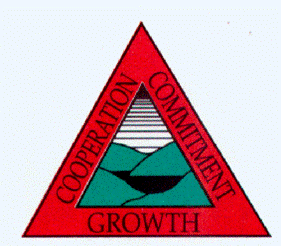 Kia ora EveryoneWelcome to the first newsletter for 2024. It was lovely to welcome all our students back on Wednesday, and Miss Turner to Whare Kereru.We welcome our new students Kyle Wells, Forrest Mahon & Jack Conje to Whare Kea. School will be open as usual on Monday 5th February.We are pleased to report that our Healthy School Lunches Programme is working well with students enjoying the variety of the menu. I will endeavour to put up next week’s menu on Class Dojo for your information.  The menu options work on a 2 week cycle but are sometimes subject to changes due to stock supply issues.  Please remember to send snacks for morning tea and all students are to bring a filled water bottle each day.HAMILTON ZOO TRIP - 183 Brymer Road, HamiltonFriday 9th FebruaryThis is a whole school fun day out and we encourage parents & caregivers to come along to celebrate the start of the school year.  We will require parent transport and supervision as we would prefer not to take the bus.  Please fill out the form below and return by Monday 5th February.We will need to be at the zoo at 9.30am for our Educational Session. Following this people will be free to move around the zoo discussing the different animals and their habitats. You will need to bring morning tea, lunch and a drink.   We will aim to meet back at the playground by the entrance at 12.15pm (approx.) for lunch.  After lunch you are free to leave or stay on to continue exploringSkool Loop and Class DojoJust a reminder that we will be sending out information and reminders via our Class Dojo and Skool Loop Apps.  Please make sure you have installed these apps so that we can keep in touch with you all.Attached with this newsletter is information regarding installing the Skool Loop App if you are not already signed up to this.  Please let us know if you have any problems installing either of these apps.Facebook/School WebsiteAs we are going to be using these this year to share information with the wider community it is essential that we know if you do not wish your child’s photo or first name to appear on these at any time throughout the year.  A reminder that most of you have already indicated that you are happy for your children to appear on these sites however, please confirm this for us by filing out the form attached and retuning on Monday with the zoo form.End of Year Accounts Reminder. These were sent home with students towards the end of Term 4.  As it is the end of our financial year we would appreciate prompt payment, thank you.  Payment can be made by cash, eftpos or direct credited to our bank account, details are on the form that was sent home.Next week we will be sending out generic forms for medical information etc we require at the beginning of each year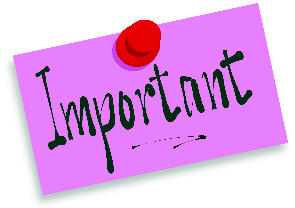  Term Dates for 2024:Term 1 – 31 January – 12 AprilTerm 1 Public Holidays:  Tuesday 6th February – Waitangi Day &Easter break- Good Friday 29th March, Easter Monday 1st April & Easter Tuesday 2nd April (school closed)       Term 2 – 29 April – 5 JulyTerm 2 Public Holidays: Monday 3rd June – Kings Birthday & Friday 23rd    June - Matariki      Term 3 – 22 July – 27 September      	                    Term 3 Public Holidays: None 		     Term 4 – 14 October – December (date to be confirmed)	                    Term 4 Public Holidays: Monday 28th October – Labour DayFor your calendars:Term One Dates:  Tuesday 6th February – Waitangi DayFriday 9th February – Hamilton Zoo TripFriday 23rd February- Senior Swimming Sports at Glen MasseyAs always if you have any questions, or just want to chat my door is always open and I am happy to see and talk to you.Ngaa mihi nui, SueHAMILTON ZOO TRIP-FRIDAY 9th FEBRUARYName…………………………………………………I/ we will be attending the Zoo Trip on the 9th February. I/ we are able to transport …….. extra children                                                                 (please note if you are transporting children other than your own you must have a full drivers licence, current warrant of fitness and car registration. Drivers and passengers must use appropriate seat belts/restraints at all times. As per our EOTC Transport Policy) I/we are unable to attend and my child/ren will require transport If your child is in a car seat and being transported by another parent, you will need to provide a car seat.Signed……………………………………………..………………………………………………………………………………………………………………………………………Facebook/School WebsiteName…………………………………………..I give permission for my child’s photo or first name to appear on these sites       Yes   /     NoSigned……………………………………………..				Date……………………………….